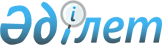 “Табиғи сипаттағы төтенше жағдайды жариялау туралы” Жалағаш ауданы әкімінің 2017 жылғы 15 мамырдағы № 8 шешімінің күші жойылды деп тану туралыҚызылорда облысы Жалағаш ауданы әкімінің 2017 жылғы 5 маусымдағы № 9 шешімі. Қызылорда облысының Әділет департаментінде 2017 жылғы 6 маусымда № 5866 болып тіркелді
      “Қазақстан Республикасындағы жергілікті мемлекеттік басқару және өзін-өзі басқару туралы” Қазақстан Республикасының 2001 жылғы 23 қаңтардағы Заңына сәйкес Жалағаш ауданы әкімінің міндетін атқарушы ШЕШІМ ҚАБЫЛДАДЫ:
      1. “Табиғи сипаттағы төтенше жағдайды жариялау туралы” Жалағаш ауданы әкімінің 2017 жылғы 15 мамырдағы № 8 шешімінің (нормативтік құқықтық актілерді мемлекеттік тіркеу тізілімінде № 5834 болып тіркелген, 2017 жылғы 18 мамырда Қазақстан Республикасы нормативтік құқықтық актілерінің эталондық бақылау банкінде және 2017 жылғы 20 мамырда “Жалағаш жаршысы” газетінде жарияланған) күші жойылды деп танылсын.
      2. Осы шешім алғашқы ресми жарияланған күнінен бастап қолданысқа енгізіледі.
					© 2012. Қазақстан Республикасы Әділет министрлігінің «Қазақстан Республикасының Заңнама және құқықтық ақпарат институты» ШЖҚ РМК
				
      Жалағаш ауданы әкімінің

      міндетін атқарушы

Ж. Тажмаханов
